SOP  S007RULES FOR PREPARATION OF WORD, PPT AND XL DOCUMENTSRule 1:  put the name of the file into the footer so all printouts identify the name and location!Rule 2: Refer to Rule 1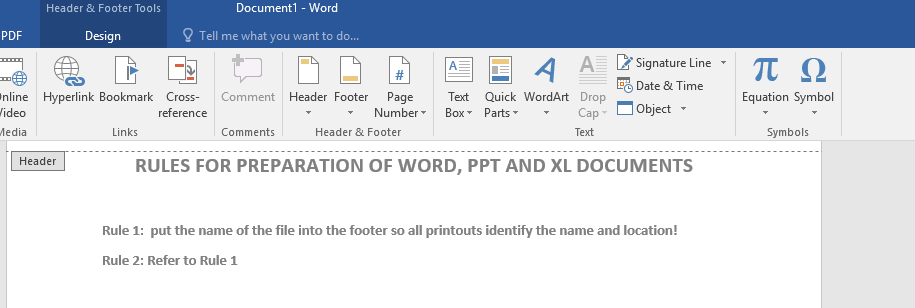 Go to the bottom of the page where the footer is DOUBLE CLICKGot to top Click INSERT QUICK PARTS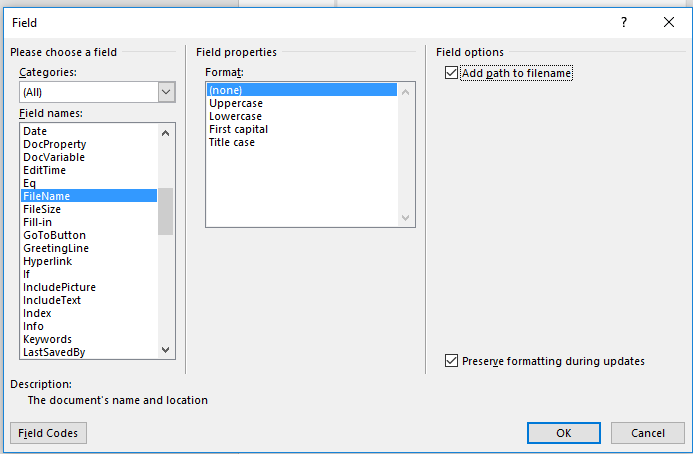 Select FIELDFilename – then on the right sideClick add path location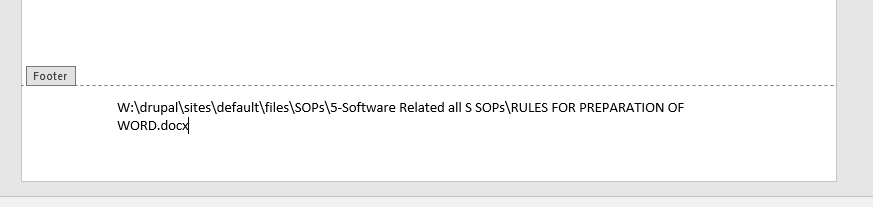 SOP Created By___JPRDate Created Aug 1, 2019			                  Verified by _____________						Date Verified ____________